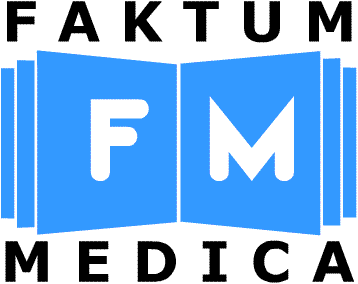        DETALJSCHEMA Akut Ultraljud 15-16 Maj 2025GRUPP RÖD torsdag 15 Maj08:00 - 08:10 Registrering08:10 – 08:30 Intro och presentation 
	Anna A08:30 - 09:00 visning av scanningsal och ultraljudsystemen09:00 - 09:30 Föreläsning Accesser 
09:30 – 10:00 Scanning Accesser10:00 - 10:10 Fika10:10 – 10:40 Föreläsning Knappologi
	10:40 – 11:40 Föreläsning Lunga (diag av lungemboli, pneumothorax mm)
	11:40 – 12:40 Scanning Lunga12:40 – 13:20 Lunch13:20 – 14:20 Föreläsning Hjärta (bed av hjärtminutvolym, olika orsaker till kardiogen chock)
	14:20 – 15:20 scanning Hjärta15:20 – 15:30 Fika15:30 – 16:30 scanning Hjärta16:30 – 17:30 Föreläsning Kärl	GRUPP RÖD fredag 16 Maj08:00 – 09:00 Föreläsning Buk
	09:00 – 10:00 Scanning Kärl10:00 – 10:10 Fika10:10 – 11:10 Scanning Buk11:10 – 12:10 Föreläsning Protokoll (RUSH, FAST mm)
	12:10 – 12:50 Lunch12:50 – 13:50 Examination Scanning13:50 – 14:50 Falldiskussion
	14:50 – 15:00 Fika15:00 - 15:30 Examination Teori15:30 – 16:00 Avslut, kursintyg       DETALJSCHEMA Akut Ultraljud 15-16 Maj 2025GRUPP BLÅ torsdag 15 Maj08:00 – 08:10 Registrering08:10 – 08:30 Intro och presentation
	Anna A08:30 - 09:00 visning av scanningsal och ultraljudsystemen09:00 – 10:00 Föreläsning Hjärta (bed av hjärtminutvolym, olika orsaker till kardiogen chock) 
10:00-10:10 Fika10:10 – 11:40 Scanning Hjärta11:40 – 12.10 Föreläsning Knappologi
	12:10 – 12.40 Föreläsning Accesser
	12:40 – 13:20 Lunch13:20 – 13:50 Scanning Hjärta 13:50 – 14:20 scanning Accesser14:20 – 15:20 Föreläsning Lunga (diag av lungemboli, pneumothorax mm)
 	15:30 – 16:30 Föreläsning Kärl
	16:30 – 17:30 scanning LungaGRUPP BLÅ fredag 16 Maj08:00 – 09:00 scanning kärl09:00 – 10:00 Föreläsning Buk	10:00 – 10:10 Fika10:10 – 11:10 Falldiskussion
	11:10 – 12:10 scanning buk12:10 – 12:50 Lunch12:50 – 13:50 Föreläsning Protokoll (RUSH, FAST mm)
	13:50 – 14:50 Examination scanning14:50 – 15:00 Fika15:00 – 15:30 Examination Teori15:30 – 16:00 Avslut, kursintyg